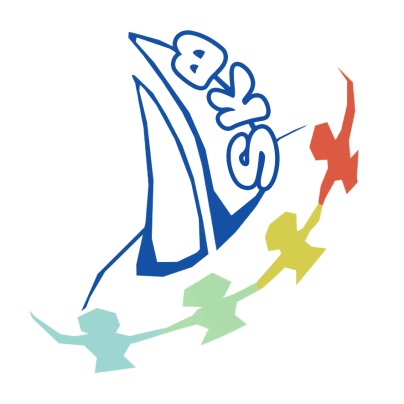 Pestalozzi-Förderzentrum

Autal 37, 22880 WedelDie Stadt Wedel bietet montags bis freitags in ihren Grundschulen oder in direkter Nähe im Anschluss an die “Verlässliche Grundschule“ verschiedene Betreuungsgruppen an, für die folgende Ansprechpartnerinnen zur Verfügung stehen:Sie erreichen uns in der Regel 
während der Betreuungszeit von 12 bis 15 Uhr
 und nach Vereinbarung.Gruppe IFrau Amedick 04103 86449Gruppe IIFrau Ravn 04103 1808655 Gruppe IIIFrau Strübing 04103 1808667 04103 1808667 Gruppe IVFrau Diefenbach 04103 1802874 04103 1802874Gruppe VFrau Eschen 04103 8085306 04103 8085306Gruppe VIFrau Thüne 04103  1298242 04103  1298242